Evaluation rubric							BLM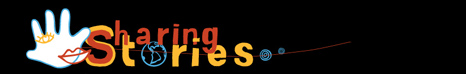 Oral presentation Rubric – please note, the evaluation criteria for the first four aspects may also be useful for evaluating written tasks.© 2013 Sharing Stories Pty Ltd (except if otherwise indicated). This material may be used  (not modified), reproduced, published, and communicated free of charge for non-commercial educational purposes until 31 December 2018, provided all copyright notices and acknowledgements are retained. Resources written by Alwyn Evans and Liz Thompson.Evaluating Student PresentationsEvaluating Student PresentationsEvaluating Student PresentationsEvaluating Student PresentationsEvaluating Student Presentations1234OrganisationStudent presents information with no logical sequence of information making it hard to understand.Student jumps around sometimes which makes it hard for the audience to follow the presentation at all times.Student presents information in a logical sequence which the audience can follow throughout.Student presents information in a logical and interesting sequence which the audience can follow throughout.Subject KnowledgeStudent does not have a grasp of the information and cannot answer questions about the subject.Student is not confident with information and can answer only basic questions.Student answers all questions and appears at ease, but fails to elaborate with explanations.Student demonstrates knowledge (more than expected) by answering all questions with explanations and elaborations.GraphicsStudent uses irrelevant graphics, or none at all.Student uses graphics but occasionally they fail to support the text and presentation.Student’s graphics all relate to and support the text and presentation.Student’s graphics not only relate to, but also explain and reinforce the text and presentation.LanguageStudent’s presentation has five or more errors - spelling and/or grammatical.Presentation has three errors - spelling and/or grammatical.Presentation has no more than two errors - spelling and/or grammatical.Presentation has no errors  - spelling or grammatical.Eye ContactStudent talks to audience about the presentation, with no eye contact.Student occasionally uses eye contact, but reads most of the presentation.Student mostly maintains eye contact but also frequently refers to notes.Student maintains eye contact with audience, seldom referring to notes.SpeechStudent mumbles, incorrectly pronounces words, and speaks too quietly for all to hear.Student’s voice is low, with some incorrect pronunciations. Student’s voice is clear with mostly correct pronunciation, and audience generally can hear the presentation.Student speaks clearly with correct, precise pronunciation so that all audience members can hear the presentation.